Annex #2Computer Desk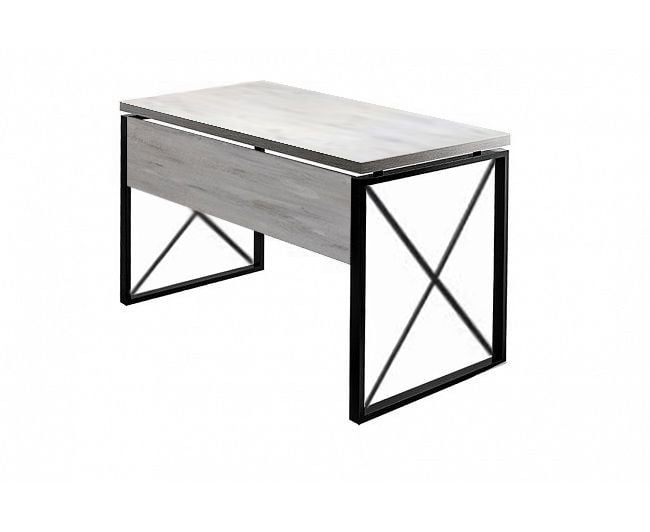 